Am luat la cunoștință conținutul anunțului programului.III. AnexeAtaşarea anexelor 1-5 este obligatorie, în absenţa acestora solicitarea nu poate fi evaluată şi va fi considerată neeligibilă!Vă rugăm să trimiteţi dosarul într-un exemplar prin poștă la adresa de mai jos:Fundația Pentru Comunitate - Permis pentru viitor400750 Cluj, O.P. 1, C.P. 390Termenul limită de trimitere a solicitării: 25 ianuarie 2020 (data - ştampila poştei)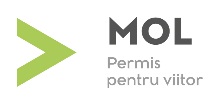 Nr. de înregistrareNr. de înregistrareNr. de înregistrare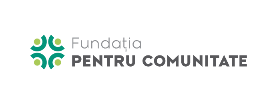 FORMULAR DE ÎNSCRIEREPermis pentru viitor – 2019FORMULAR DE ÎNSCRIEREPermis pentru viitor – 2019FORMULAR DE ÎNSCRIEREPermis pentru viitor – 2019FORMULAR DE ÎNSCRIEREPermis pentru viitor – 2019FORMULAR DE ÎNSCRIEREPermis pentru viitor – 2019FORMULAR DE ÎNSCRIEREPermis pentru viitor – 2019FORMULAR DE ÎNSCRIEREPermis pentru viitor – 2019FORMULAR DE ÎNSCRIEREPermis pentru viitor – 2019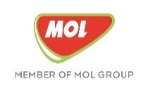 Indicați categoria permisului de conducere pentru care solicitați finanțarea:Indicați categoria permisului de conducere pentru care solicitați finanțarea:Indicați categoria permisului de conducere pentru care solicitați finanțarea:Indicați categoria permisului de conducere pentru care solicitați finanțarea:I. DATELE SOLICITANTULUII. DATELE SOLICITANTULUII. DATELE SOLICITANTULUII. DATELE SOLICITANTULUII. DATELE SOLICITANTULUII. DATELE SOLICITANTULUII. DATELE SOLICITANTULUII. DATELE SOLICITANTULUII. DATELE SOLICITANTULUII. DATELE SOLICITANTULUII. DATELE SOLICITANTULUII. DATELE SOLICITANTULUI1. Nume, prenume solicitant:Adresa de corespondență:(Strada, număr, localitate, județ, cod poștal)Data nașterii (ziua, luna, anul):Telefon/mobil:E-mail:E-mail:Serie și nr. carte de identitate:CNP:CNP:CNP:CNP:CNP:Ocupația în prezent, marcați după caz:ElevElevStudentStudentStudentStudentAngajatAngajatAngajatAngajatȘomerIndicați instituția de învățământ (denumirea școlii și în ce clasă este înscris) sau angajatorul în prezentVenitul lunar net în lei pe membru de familie:Venitul lunar net în lei pe membru de familie:Nivelul ultimelor studii absolvite (indicați instituția și calificarea obținută)Media de absolvire: Media de absolvire: 2. Se completează doar în cazul minorilor:Nume, prenume părinte sau reprezentant legal:Telefon/mobil:E-mail:E-mail:3. Datele persoanei care susține solicitantul:Se completează doar în cazul persoanelor care au împlinit vârsta de 18 aniNume, prenume:Locul de muncă și funcția ocupată:Calitatea / relația cu solicitantul (profesor, preot, asistent social, angajator, etc.):Telefon/mobil:E-mail:E-mail:II. Datele Proiectului – Rezumaţi în 3-4 fraze esenţialul cererii dumneavoastră de sponsorizare!II. Datele Proiectului – Rezumaţi în 3-4 fraze esenţialul cererii dumneavoastră de sponsorizare!II. Datele Proiectului – Rezumaţi în 3-4 fraze esenţialul cererii dumneavoastră de sponsorizare!II. Datele Proiectului – Rezumaţi în 3-4 fraze esenţialul cererii dumneavoastră de sponsorizare!II. Datele Proiectului – Rezumaţi în 3-4 fraze esenţialul cererii dumneavoastră de sponsorizare!II. Datele Proiectului – Rezumaţi în 3-4 fraze esenţialul cererii dumneavoastră de sponsorizare!II. Datele Proiectului – Rezumaţi în 3-4 fraze esenţialul cererii dumneavoastră de sponsorizare!II. Datele Proiectului – Rezumaţi în 3-4 fraze esenţialul cererii dumneavoastră de sponsorizare!II. Datele Proiectului – Rezumaţi în 3-4 fraze esenţialul cererii dumneavoastră de sponsorizare!II. Datele Proiectului – Rezumaţi în 3-4 fraze esenţialul cererii dumneavoastră de sponsorizare!II. Datele Proiectului – Rezumaţi în 3-4 fraze esenţialul cererii dumneavoastră de sponsorizare!II. Datele Proiectului – Rezumaţi în 3-4 fraze esenţialul cererii dumneavoastră de sponsorizare!Data: ………………………………………….………………………………………………Semnătura solicitantului 1. Scrisoare de motivație personală care să detalieze: 1. studiile, 2. locuri de muncă în cazul în care există, 3. justificarea necesității sponsorizării din punct de vedere social și material, 4. motivația personală 2. Ofertă de preț din partea instituției care asigură instruirea (școala de șoferi), cuprinzând perioada/perioadele de instruire3. Anchetă socială eliberată de primăria de care aparține solicitantul sau de o organizație nonguvernamentală (ONG) acreditată pentru a elibera anchetă socială4. Doar în cazul minorilor: declarația de susținere a părintelui sau a reprezentantului legal cu acordul participării la program și asumarea răspunderii supravegherii pe perioada instruirii (vezi formular pentru Anexa 4)4. Doar în cazul solicitanților care au împlinit vârsta de 18 ani: o declaraţie de susţinere din partea directorului școlii (profesorului, dirigintelui), sau al preotului, sau al asistentului social, etc. care recomandă solicitantul pentru program și își asumă răspunderea susținerii și supravegherii solicitantului pe perioada instruirii (vezi formular pentru Anexa 4)5. Document care să ateste nivelul studiilor absolvite (exemplu: copie după diplomă de bacalaureat, adeverință de la școală)6. Constituie avantaj: anexarea unei adeverințe din partea angajatorului din care să reiasă că existența permisului de conducere este o condiție sau un avantaj în obținerea locului de muncă sau extinderea atribuțiilor de serviciu în cazul celor care sunt deja angajați7. Constituie avantaj: recomandare din partea unei organizații neguvernamentale (ONG) sau a unei instituții de stat (o școală, un centru de plasament, sau o altă instituție care aparține de Direcția Generală de Asistență Socială și Protecția Copilului) care să ateste necesitatea acestei finanțări în cazul solicitantului și care să recomande solicitantul pentru Program.